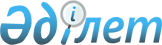 Об объявлении чрезвычайной ситуации
					
			Утративший силу
			
			
		
					Решение акима Улытауского района Карагандинской области от 30 января 2020 года № 3. Зарегистрировано Департаментом юстиции Карагандинской области 30 января 2020 года № 5693. Утратило силу решением акима Улытауского района Карагандинской области от 18 февраля 2021 года № 1
      Сноска. Утратило силу решением акима Улытауского района Карагандинской области от 18.02.2021 № 1 (вводится в действие со дня его первого официального опубликования).
      В соответствии с подпунктом 13) пункта 1 статьи 33 Закона Республики Казахстан от 23 января 2001 года "О местном государственном управлении и самоуправлении в Республике Казахстан", статьей 48 и подпунктом 2) пункта 2 статьи 50 Закона Республики Казахстан от 11 апреля 2014 года "О гражданской защите", постановлением Правительства Республики Казахстан от 2 июля 2014 года № 756 "Об установлении классификации чрезвычайных ситуаций природного и техногенного характера" и на основании протокола заседания районной комиссии по предупреждению и ликвидации чрезвычайных ситуаций от 26 января 2020 года № 1, аким Улытауского района РЕШИЛ:
      1. Объявить чрезвычайную ситуацию природного характера местного масштаба в Улытауском районе.
      2. Руководство по ликвидации чрезвычайной ситуации и контроль за проведением соответствующих мероприятий, вытекающих из настоящего решения оставляю за собой.
      3. Поручаю проведение мероприятий оперативному штабу по ликвидации чрезвычайных ситуаций.
      4. Настоящее решение вводится в действие со дня его первого официального опубликования и распространяется на правоотношение возникшее с 26 января 2020 года.
					© 2012. РГП на ПХВ «Институт законодательства и правовой информации Республики Казахстан» Министерства юстиции Республики Казахстан
				
      Аким Улытауского района

Б. Әбдіғалиұлы
